ELGIN ASC ‘NEARLY’ SPRING’ MEETSaturday/Sunday 17th & 18th February 2024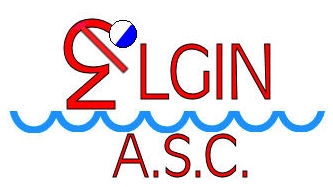 Buckie Leisure Centre, South Pringle Street, Buckie, AB56 1PXCLOSING DATE FOR ENTRIES, SUMMARY SHEET & FEES:  MIDNIGHT – FRIDAY 26th January 2024Summary SheetIn case of Refunds – please supply the following information: Bank Account Number: ……………………………………………..		Sort Code: ……………………Bank Account Name: …………………………………………………Declaration:	I confirm that all swimmers entered in this competition have paid their current SASA membership fee.I confirm that all coaches and/or team staff from our club who will be on poolside are members of Scottish Swimming and have current PVG disclosure.Signed: ............................................         Position in Club: .....................................	Date: .............................	(This declaration must be completed by all competing clubs)L2/ND/013/JAN24Club Name/Abbr:Meet Secretary:	Address:Tel No:Email:Ind 50m/100m/200m Male Entries                @ £7.00£Ind 50m/100m/200m Female Entries@ £7.00£Total:£Paperwork and Payment must be received within 3 postal days of closing date:Have you sent:  Hytek TM Entry Zip File, Summary Sheet, BACS.Paperwork and Payment must be received within 3 postal days of closing date:Have you sent:  Hytek TM Entry Zip File, Summary Sheet, BACS.Paperwork and Payment must be received within 3 postal days of closing date:Have you sent:  Hytek TM Entry Zip File, Summary Sheet, BACS.Paperwork and Payment must be received within 3 postal days of closing date:Have you sent:  Hytek TM Entry Zip File, Summary Sheet, BACS.Payment Via: BACS Account No:  TSB Elgin A/C 00030028 Sort Code: 30-25-89.  Payment Reference ELSM24 followed by Club Code eg ELSM24NENX.